2017 Membership Application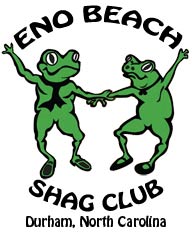 Eno Beach Shag ClubPO Box 61816Durham, NC  27715		Primary						SecondaryName:     ______________________________      ___________________________Phone (c): _____________________________      ___________________________        Email: ________________________________      ___________________________        Birthday Month/Day: _____________________     ___________________________         Former Member (y)(n)Household InformationAddress: ___________________________________________City: ______________________________________________State and Zip: _______________________________________Phone (H): _________________________________________Volunteer Opportunities (please check if interested)                                                     YES                                                                                                Entertainment Committee:  Includes setting up food/decorations for shag club & charity events; work door during events, etc.					    	_____Sunshine Committee: Contact members who have suffered illness, incapacities,death in families, etc., with cheerful tidings & concern.  				            _____Membership Committee: Actively seek and recruit new members, reviewing potential membership applications and submitting fees to treasurer.                                  _____Special Events Committee: Assist with planning and coordination of yearly special events i.e.: Spring SOS (float), Coalition Parties, Dance Contests, Golf Tournaments, 50/50 raffle.								_____2016 Members - Dues are $25.00 per person (Must renew by 2-28-2017 or pay new member rates).New Members - Dues are $30.00 per personMake Check Payable to Eno Beach Shag ClubMail to EBSC Membership Chairperson(s), PO Box 61816, Durham, NC 27715_________________________________________________________________________________FOR EBSC Use OnlyDate paid: _______ Amount paid: ________  Cash _____   Check # _______Received by: ___________________________________Membership Name Tags will be distributed at monthly meetings.   